Кабинет дефектолога 1-10, педагог-дефектолог Хуршудова М.Ш.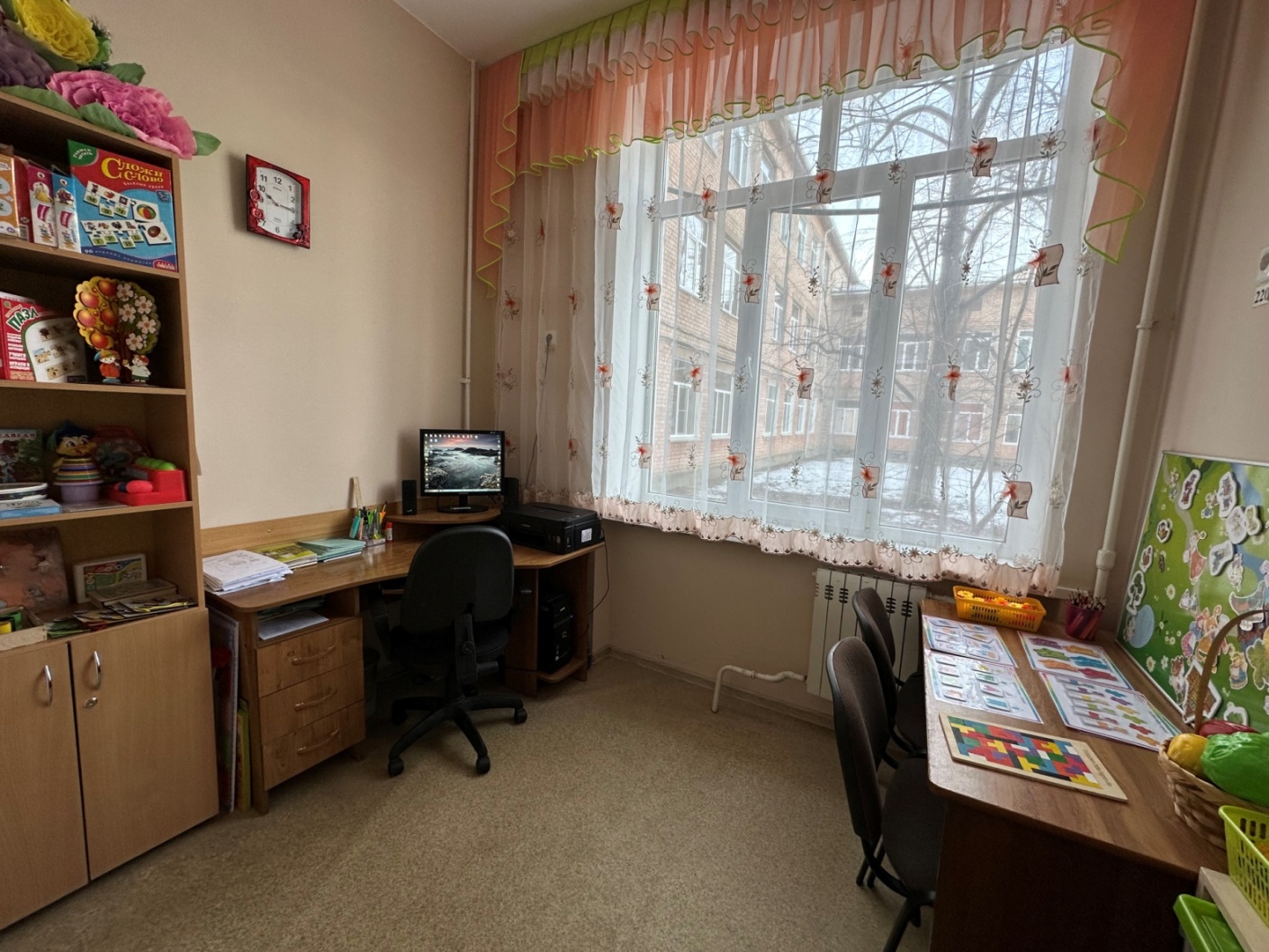 Технические средства обучения кабинета 1-10Мебель кабинета 1-10Наглядно-дидактические пособия№ п/пнаименованиекол-во1Компьютер12Принтер, копировальный аппарат, сканер13Сетевой фильтр14Акустические колонки2№ п/пнаименованиекол-во1Компьютер стол12Парта13Компьютерное кресло14Стул мягкий 25Книжный шкаф1№НаименованиеКолич.1Магнитная доскам (сказки)12Дидактическая игра « Кто где живет? Кто что ест?»13Дидактическая игра « Времена года»14Дидактическая игра « Мама и малыш»15Дидактическая игра « Профессии»16Дидактическая игра « Мозаика»37Дидактическая игра «Пазлы»68Дидактическая игра «Деревянный конструктор»19Дидактическая игра «Лего конструктор»110Сортер «Шарики в стаканчиках»111  Магнитная игра  «Яблоня»112Дидактическая игра «Дикие и домашние животные»113Дидактическая игра «Цифры и счет»114Дидактическая игра «Цветные колокольчики»115 Нейротренажер « Жесты»116Нейротренажер «Нейровосьмеренка кольцовая»117Дидактическая игра « Овощи и фрукты»118Дидактическая игра на липучке « Овощи и фрукты»119Сортеры на липучках620Дидактическая игра « Сложи слово»121Наглядные пособия « Сказка».122Набор муляжей овощей.123Карточки для закрепления и повторения.124Пособия для коррекционных занятий525Набор геометрических фигур.1